SMLOUVA O DÍLO„Položení obrusné vrstvy účelové komunikace v areálu ÚV Světlá nad Sázavou po provedenémrozšíření plochy.“Číslo smlouvy objednatele:Číslo smlouvy zhotovitele:Článek 1
Smluvní stranyObjednatel:Vodovody a kanalizace Havlíčkův Brod, a.s.krwská správa /Túdržba silnic vysočinypříspěvková organizace
SMLOUVA REGISTROVÁNApod číslem:Žižkova 832, 580 01 Havlíčkův Brod RNDr. Pavlem Policarem, předsedou představenstva FIO BANKA Havlíčkův Brod 2700179311/2010 48173002 CZ48173002 724354411 vakhb@vakhb. czse sídlem:
zastoupený:Bankovní spojení:Číslo účtu:IČO:DIČ:Mobil:E-mail:(dále jen objednatel)
aZhotovitel:Krajská správa a údržba silnic Vysočiny, příspěvková organizacese sídlem:	Kosovská 1122/16, 586 01 Jihlavazastoupený:	xxxxxxxxxxxxxx, ředitelem organizaceosoba pověřená jednat jménem zhotovitele ve věcechtechnických: Bankovní spojení: Č. účtu:IČO:DIČ:Telefon:Mobil:E-mail:Zřizovatel:(dále jen zhotovitel)xxxxxxxxxxxxxx, vedoucí cestmistrovství
Komerční banka, a.s.xxxxxxx
00090450
CZ00090450
xxxxxxxxxxxxx
Kraj VysočinaSmluvní strany se dohodly, že jejich závazkový vztah ve smyslu § 2586 a násl. zákona č. 89/2012 Sb., Občanského zákoníku, v platném znění (dále jen „NOZ“) se řídí tímto zákonem a na shora uvedenou veřejnou zakázku na stavební práce uzavírají dnešního dne měsíce a roku tuto smlouvu o dílo (dále jen „smlouva“).Článek 2Předmět a rozsah dílaPředmětem plnění této smlouvy je závazek zhotovitele provést na svůj náklad a nebezpečí dílo „Položení obrusné vrstvy účelové komunikace v UV Světlá nad Sázavou po provedeném rozšíření plochy“ v souladu s nabídkou zhotovitele a za dodržení dále sjednaných podmínek dle této smlouvy. Předmětem díla je provedení všech prací obsažených v nabídce zhotovitele, které tvoří nedílnou součást této smlouvy bez ohledu na to, zda jsou v těchto výchozích dokumentech přímo uvedeny, či z nich vyplývají jiným způsobem.Předmětem této smlouvy je též závazek objednatele dílo převzít a zaplatit zhotoviteli za bezvadné provedení díla dohodnutou smluvní cenu dle této smlouvy.Stránka 1 z 5Fakturovat bude zhotovitel pouze skutečně provedené práce v souladu s touto smlouvou.Článek 3vCas a místo plněníZhotovitel se zavazuje provést dílo v následujícím termínu:Zahájení plnění: 09. 10. 2017Dokončení plnění: 22. 10. 2017Pokud zhotovitel nezahájí realizaci díla do 15 kalendářních dnů ode dne předání a převzetí staveniště, ani v dodatečně přiměřené lhůtě stanovené objednatelem, je objednatel oprávněn odstoupit od této smlouvy.Místo plnění: Úpravna vody VaK Světlá nad SázavouObjednatel je povinen přistoupit na přiměřené prodloužení lhůty plnění a na úhradu zvýšených nákladů, zejména v těchto případech:dojde-li během realizace díla ke změně rozsahu a druhu prací na žádost objednatele,nebude-li moci zhotovitel plynule pokračovat v pracích z jakéhokoliv důvodu na straně objednatele,dojde-li k opožděnému předání staveniště.Dřívější plnění je možné.Článek 4 Cena dílaSmluvní strany se dohodly na Ceně za provedení díla podle čl. 2 této smlouvy ve výši:Cena bez DPH	1.147.696,60 KčDPH (21 %)	241.016,29 KčCena celkem s DPH 1.388.713, - KčPodrobná kalkulace ceny díla včetně jednotkových cen (oceněný soupis stavebních prací, s výkazem výměr) je uvedena v příloze č. 1, která tvoří nedílnou součást této smlouvy.V ceně jsou obsaženy všechny práce, dodávky a služby nutné k řádnému splnění díla, včetně případných nákladů na další přípravné a dokončovací práce. Cena je dohodnuta jako cena maximální, nejvýše přípustná, pevná po celou dobu plnění,Celkovou a pro účely fakturace rozhodnou cenou se rozumí cena včetně DPH.Smluvní strany se dohodly, že dojde-li v průběhu plnění předmětu této smlouvy ke změně zákonné sazby DPH stanovené pro příslušné plnění vyplývající z této smlouvy, je zhotovitel od okamžiku nabytí účinnosti změny zákonné sazby DPH povinen účtovat objednateli platnou sazbu DPH. O této skutečností není nutné uzavírat dodatek k této smlouvě.Všechny úpravy cen musí být v souladu s obecně platnými cenovými předpisy a podléhají schválení obou smluvních stran. Zhotovitel odpovídá za to, že sazba DPH je stanovena v souladu s platnými právními předpisy.Pokud v průběhu realizace díla dojde z nepředvídatelných důvodů ke změně rozsahu díla a nabídkové ceny, bude přesný rozsah těchto prací předem projednán s objednatelem a uveden ve stavebním deníku. Každá změna musí být odsouhlasena objednatelem jak po stránce technické,Stránka 2 z 5tak i po stránce finanční. Zhotovitel je povinen ke každé změně v množství nebo kvalitě prováděných prací, která je zapsána a odsouhlasena ve stavebním deníku nebo provedena samostatným zápisem, zpracovat změnový list, který je podkladem pro zpracování dodatku k této smlouvě.Článek 5
StaveništěObjednatel je povinen předat a zhotovitel převzít staveniště (nebo jeho ucelenou část) v termínu do 15 kalendářních dnů ode dne účinnosti této smlouvy, včetně volného přístupu k jednotlivým objektům tak, aby zhotovitel mohl zahájit práce a plynule v nich pokračovat.Článek 6
Provádění dílaZhotovitel je povinen provést dílo v souladu s touto smlouvou a nabídkou zhotovitele.Článek 7Kvalita dílaZhotovitel se zavazuje, že vlastnosti zhotoveného a předávaného díla budou ve shodě s požadavky:platných právních předpisů,této smlouvy (včetně souvisejících dokumentů a příloh),platných českých nebo převzatých evropských technických norem relevantních pro předmět dílaČlánek 8Předání a převzetí dílaDílo bude provedeno s veškerou péčí a odborností, bude předáno kompletní a bez závad v rozsahu a v termínech stanovených touto smlouvou, a to osobně odpovědnému pracovníkovi objednatele na základě předávacího protokolu.Článek 9Platební a fakturační podmínkyZhotovitel po předání díla v souladu s touto smlouvou o dílo je povinen vystavit fakturu a do 15 (patnácti) pracovních dnů doporučeně objednateli odeslat za dílo ve dvojím vyhotovení. Tato faktura je splatná do 30 dnů ode dne jejího doručení a povinně, v souladu s NOZ a zákonem o dani z přidané hodnoty, obsahuje označení faktura a její číslo, název a sídlo zhotovitele a objednatele s jejich dalšími identifikačními údaji, označení smlouvy a částku k fakturaci a další údaje povinné podle uvedených právních předpisů.Zhotovitel je povinen, fakturu a doklady „Dodací list“ apod., označit číslem smlouvy objednatele. Objednatel může fakturu vrátit v případě, kdy obsahuje nesprávné nebo neúplné údaje nebo obsahuje nesprávné cenové údaje. Toto vrácení se musí stát do konce lhůty splatnosti faktury. V takovém případě vystaví zhotovitel novou fakturu s novou lhůtou splatnosti, kterou je povinen doručit objednateli do 5 (pěti) pracovních dnů ode dne doručení oprávněně vrácené faktury.V případě, že při předání díla budou shledány drobné vady nemající vliv na používání díla, uhradí objednatel zhotoviteli 90 % z celkové ceny díla za podmínek uvedených v předchozích odstavcích tohoto článku a zbylých 10 % neprodleně po odstranění vad.Stránka 3 z 5Fakturovány budou skutečně provedené práce (výměry) dle přílohy č.l - Cenová nabídka/Položkový rozpočet za dodržení jednotkových cen. Položky v rozpočtu neuvedené budou oceněny dle ceníku URS Praha pro rozhodné období tj. pro 1. pololetí 2017.Článek 10Odpovědnost za vady díla a záruka za jakostNa předmět této smlouvy poskytuje zhotovitel objednateli záruční dobu v délce 18 měsíců.Záruční doba začíná běžet dnem podpisu záznamu o splnění, předání a převzetí díla. Záruka se nevztahuje na podložní vrstvy komunikace resp. na jejich únosnost a na následné vady pokládaných asfaltových vrstev těmito (podkladními) vrstvami způsobené.Vady díla bude objednatel v průběhu záruční doby reklamovat písemně na adrese zhotovitele. Zhotovitel bezplatně odstraní reklamovanou vadu v místě objednatele v dohodnutém termínu. O dobu odstraňování vady se prodlužuje záruční doba.Článek 11
Smluvní pokutyZhotovitel je povinen zaplatit objednateli smluvní pokutu za prodlení s termínem dokončení plnění ve výši 0,2 % z celkového finančního objemu plnění za každý i započatý den prodlení.Zhotovitel je povinen zaplatit objednateli smluvní pokutu za prodlení s termínem odstranění vad ve výši 0,2 % z finančního objemu odpovídající vadě za každý i započatý den prodlení.Objednatel je povinen zaplatit zhotoviteli smluvní pokutu ve výši 0,2 % z fakturované částky za každý i započatý den prodlení se zaplacením faktury.Strana povinná k uhrazení smluvní pokuty je povinna uhradit vyúčtované sankce nejpozději do 15-ti dnů ode dne obdržení příslušného vyúčtování.Článek 12
Další ujednáníPřerušení postupu prací z pokynu objednatele, případně vinou objednatele, bude mít za následek posun termínu plnění o dobu přerušení.Zhotovitel se zavazuje spolupůsobit jako osoba povinná ve smyslu § 2, odst. e) zákona č. 320/2001 Sb., o finanční kontrole ve veřejné správě v platném znění.Veškerá rozhodnutí, která mají vliv na změnu ceny díla a na jeho základní parametry, budou předem projednány s objednatelem, nebo s jeho zástupcem.Obě smluvní strany se dohodly, že v případě jakékoliv změny rozsahu v plnění dochází automaticky k zániku platnosti sjednané lhůty (lhůt) plnění. Na základě navržených změn dojde knové dohodě o termínu plnění a platebních podmínkách písemným dodatkem ke smlouvě. V případě, že k dohodě nedojde, má právo objednatel od této smlouvy odstoupit.Článek 13
Zvláštní ujednáníZhotovitel prohlašuje, že se před uzavřením smlouvy nedopustil v souvislosti se zadávacím řízením sám nebo prostřednictvím jiné osoby žádného jednání, jež by odporovalo zákonu nebo dobrým mravům nebo by zákon obcházelo, zejména že nenabízel žádné výhody osobám podílejícím se na zadání veřejné zakázky, na kterou s ním objednatel uzavřel smlouvu, a že seStránka 4 z 5zejména ve vztahu k ostatním uchazečům nedopustil žádného jednání narušujícího hospodářskou soutěž.Zhotovitel prohlašuje, že i při plnění svého závazku bude respektovat obecně závazné předpisy a dodržovat zákaz jakékoli diskriminace zaměstnanců, zajistí rovné zacházení se zaměstnanci a neumožní výkon nelegální práce.Objednatel má právo vypovědět tuto smlouvu v případě, že v souvislosti s plněním účelu této smlouvy dojde ke spáchání trestného činu nebo porušení prohlášení předchozích dvou odstavců. Výpovědní doba činí 3 dny a začíná běžet dnem následujícím po dni, kdy bylo písemné vyhotovení výpovědi doručeno zhotoviteli.Článek 14Závěrečná ujednáníSmluvní strany se dohodly, že případné spory vzniklé ze závazků sjednaných touto smlouvou budou přednostně řešit smírnou cestou.Zhotovitel není oprávněn postoupit jakékoliv pohledávky za objednatelem vzniklé z této smlouvy či v souvislosti s touto smlouvou na třetí osobu bez předchozího písemného souhlasu objednatele.Změny a doplňky této smlouvy lze provádět pouze vzestupně číslovanými, písemnými oboustranně dohodnutými dodatky, které se stanou nedílnou součástí této smlouvy.V ostatním se řídí práva a povinnosti smluvních stran ustanoveními NOZ.Smlouva je vyhotovena ve čtyřech výtiscích, z nichž objednatel obdrží 2 a zhotovitel 2 vyhotovení.Smlouva nabývá platnosti dnem podpisu smlouvy oběma smluvními stranami a účinnosti dnem uveřejnění v Registru smluv.Nedílnou součástí této smlouvy jsou následující smluvními stranami parafované přílohy:Příloha č. 1: Cenová nabídka/položkový rozpočet stavebních pracíObě smluvní strany potvrzují autentičnost této smlouvy a prohlašují, že si smlouvu přečetly, s jejím obsahem souhlasí, že smlouva byla sepsána na základě pravdivých údajů, z jejich pravé a svobodné vůle a nebyla uzavřena v tísni za jednostranně nevýhodných podmínek, což stvrzují svým podpisem, resp. podpisem svého oprávněného zástupce.V Havl. Brodě dne: //. 9 2/J Objednatel:V Jihlavě dne: j 2 "09" 7.017 Zhotovitel:J/ u.Předseda představenstvaStránka 5 z 5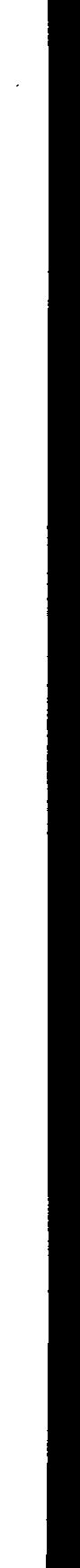 